Baltic Approaches to Handling Plastic Pollution under a Circular Economy Context“Baltic Approaches to Handling Plastic Pollution under a Circular Economy Context- BALTIPLAST” Project The project “Baltic Approaches to Handling Plastic Pollution under a Circular Economy Context” (BALTIPLAST) aims at the prevention and reduction of plastic waste in the Baltic Sea Region, focusing on single use plastic reduction, improvements in plastic packaging and innovative collection and treatment systems at the municipality level. A consortium of partners from Germany, Sweden, Finland, Estonia, Latvia and Lithuania will test concrete solutions at three levels of operation: Strategic and management; technological/technical; communication & behavior change. The project involves some key actors in the plastic waste value chain, primarily municipalities in the participating countries, as well as SMEs and large enterprises operating in the field of waste management. NGOs and interest groups will also be involved, for the dissemination of results. BALTIPLAST contributes to EU Strategy for the Baltic Sea Region, specifically to the Policy Area of Bio-economy, dwelling on responsible use of resources, changing mind-sets and consumer behavior, through cross-sectorial approaches, by up-scaling waste to integrate it to a circular economy, by testing public procurement models and by integrating circular economy policies in the activities of the target groups. The project design is guided by co-creative innovation, through new schemes of collaboration in country clusters, as reflected in the project Group of Activities, further transferring them to a transnational level. Ultimately, BALTIPLAST may provide a long term contribution to on-going efforts to reduce the plastic that enters the Baltic Sea Region.Objectives and the partnershipThe project BALTIPLAST aims to foster the prevention and reduction of plastic in the Baltic Sea Region, through a diverse and consolidated consortium with partners in Germany, Sweden, Finland, Estonia, Latvia and Lithuania, along with the Union of Baltic Cities, based in Finland. The project´s main objective is to identify, test and deploy concrete solutions to handle and reduce the flow of plastic waste to the Baltic Sea, under the lenses of a circular economy. It will do so by establishing a consortium with the main some of the key actors in the plastic waste value chain, namely local authorities, universities and research institutions, associations and NGOs, as well as SMEs and large enterprises in the participating countries, that operate in the waste management field. The collaboration is based on three levels: solution and stakeholder logic with local authorities; technical and business level; and the consumer level. Various local authorities are partners in this consortium, which empowers them to address the solutions towards their current problems. In order to have a comprehensive transfer of the solutions, various networks and associations are included in the consortium, since plastic waste has a direct connection with all of them. The universities will design the solutions in collaboration with local governments in the project countries, with inputs from NGOs and Associations. The solutions will be tested by the cities and in cooperation with NGOs and businesses. For maximizing the transnational transfer and upscaling of the solutions, the Union of Baltic Cities will use its extensive network of municipalities, hence maximising the benefits of the project to the Baltic Sea Region.Target Groups Local public authoritiesInterest groupsSMEsLarge enterprisesNGOsEducation organisationsContactHamburg University of Applied SciencesResearch and Transfer Centre “Sustainable Development and Climate Change Management”Professor Walter LealDr. Jelena BarbirAndrea DobriE-mail: baltiplast@hamburg.deBALTIPLAST FLYERProjekta logo: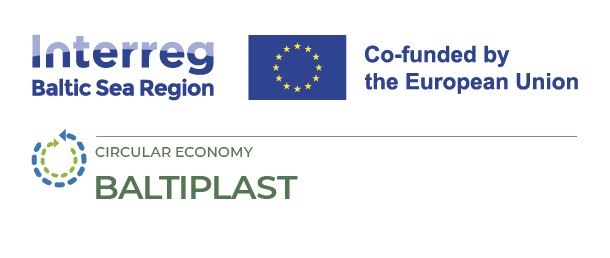 Projekta iesniedzējs:Hamburgas Augstskola (Vācija)Projekta partneri:Pašvaldības/ Publiskā pārvalde:Valmieras novada pašvaldība (Latvija) Helsinku pašvaldība (Somija)Tallinas pašvaldība (Igaunija)Kauņas pilsētas pašvaldība (Lietuva)Vesterosas pašvaldība (Zviedrija)Daugavpils valstspilsētas pašvaldība (Latvija)Baltijas jūras reģiona pilsētu savienība, Ilgtspējīgu pilsētu komisija sadarbībā ar Turku pašvaldību (Somija)Nevalstiskās organizācijas, interešu grupas: Baltic Environmental Forum Germany (Vācija) Stockholm Environment Institute,Tallinn Centre (Igaunija)Baltijas Vides Forums (Latvija)Keep Sweden Tidy (Zviedrija)Swedish Consumers Association (Zviedrija)Environmental Center for Administration and Technology (ECAT) (Lietuva)Coalition Clean Baltic (Zviedrija)Plastic-Free City, KuBus e.V. (Vācija)Agstskolas, zinātniskās institūcijas: Tallinas Tehnoloģiju universitāte (TalTech) (Igaunija)Kauņas Tehnoloģiju universitāte (Lietuva)Asociētie partneri:Daugavpils Universitāte (Latvija)Brīvās Hanzas pilsētas Hamburgas, Bergedorfas apgabala pašvaldība (Vācija)Stadtreinigung Hamburg (publisko pakalpojumu uzņēmums, Vācija)SIA ZAAO (Latvija)Utenas apgabala pašvaldība (Lietuva)Lodzas Tehnoloģiju Universitāte (Polija)Finansēšanas avots:Interreg Baltijas Jūras reģiona programma 2021‒2027.Projekta nosaukums:Baltijas pieeja rīcībai ar plastmasas piesārņojumu aprites ekonomikas kontekstā (BALTIPLAST)Īstenošanas laiks:2023. gada 1.janvāris – 2025. gada 31.decembris (36 mēneši)Projekta izmaksasProjekta kopējais budžets ir 4 301 015,40 euro, tai skaitā 80 % programmas finansējums 3 440 812,32 euro apmērā. Valmieras novada pašvaldībai pieejamās attiecināmās izmaksas 143 496,00 euro apmērā, t.sk., Programmas līdzfinansējums ir 80 % apmērā jeb 114 796,80  euro, 10% jeb 14 349,60 euro Valmieras novada pašvaldības līdzfinansējums un 10% jeb 14 349,60 euro valsts budžeta finansējums.Projekta mērķis:Kopējais mērķis: identificēt, testēt un izmantot konkrētus apsaimniekošanas risinājumus, lai apstrādātu un samazinātu plastmasas atkritumu plūsmu Baltijas jūrā saskaņā atbilstoši aprites ekonomikas principiem trīs darbības līmeņos: stratēģiskajā un pārvaldības; tehnoloģiju/tehnikas; komunikācijas un uzvedības pārmaiņu līmenī. Tas tiks panākts, iesaistoties pašvaldībām, uzņēmumiem, nevalstiskajām organizācijām un privātpersonām, kā arī palīdzot šīm mērķgrupām samazināt vienreiz lietojamu plastmasu, uzlabot plastmasas iepakojuma savākšanu un apstrādes sistēmu, kā arī atbalstīt jauninājumus plastmasas atkritumu apsaimniekošanā, lai padarītu to par daļu no aprites. Specifiskie mērķi: atbalstīt pašvaldības to centienos izstrādāt un īstenot stratēģisko un tiesisko regulējumu plastmasas profilaksei un samazināšanai;nodrošināt valsts iestādes un uzņēmumus ar praktiskiem rīkiem vienreizējās lietošanas plastmasas un plastmasas iepakošanas samazināšanai īsā laika posmā;nodrošināt pašvaldības un reģionālos atkritumu operatorus ar tehniskiem risinājumiem dažādu kategoriju plastmasas atkritumu pārstrādei, atdalīšanai un pārstrādes saskaņošanai;pārbaudīt un izplatīt novatoriskiem mazajiem un vidējiem uzņēmumiem tehniskus risinājumus uz alternatīviem materiāliem balstītu iepakojuma sistēmu izmantošanai;sniegt ieteikumus patērētājiem visā Baltijas jūras reģionā, lai samazinātu vienreizējās plastmasas lietošanu un plastmasas iepakojumu.Projekta aktivitātes:Projekta galvenās aktivitātes: Apkopot labās prakses plastmasas materiālu apsaimniekošanā un apsaimniekošanā Baltijas jūras reģionā. Attīstīt un izmēģināt stratēģiskus risinājumus pašvaldībām plastmasas atkritumu neradīšanai un samazināšanai. Attīstīt un izmēģināt tehniskus un tehnoloģiskus risinājumus plastmasas atkritumu apjoma samazināšanai; Apmācības pašvaldībām, publiskajam sektoram un uzņēmumiem par vienreizlietojamo plastmasu un plastmasas iepakojumu. Pašvaldības aktivitātes: Projekts nodrošinās daļu nepieciešamā finansējuma 2023.gada hakatona “Daibe Zero” norisei, kā arī ar ekspertīzi un finansiāli atbalstīs tālāku attīstīšanu hakatonā radītajiem risinājumiem, kas saistīti ar uzņēmējdarbības modeļiem plastmasas iepakojuma pārstrādei, Valmieras novadā iedzīvinot aprites ekonomiku.  Ņemot vērā atkritumu apglabāšanas ierobežojumus 2035.gadā, Latvijas un Eiropas Savienības normatīvajos aktos noteikto atkritumu apsaimniekošanas hierarhiju, kā arī Atkritumu apsaimniekošanas valsts plānā 2021.-2028.gadam ierosināto Valmieru kā atbilstošāko vietu jaunām Vidzemes reģiona atkritumu reģenerācijas iekārtām ar enerģijas atguvi, projekts paredz pētījumu par labāko praksi attiecībā uz plastmasas atkritumu samazināšanu Valmieras novadā, kura rezultātā rekomendētās rīcības perspektīvā iekļaujamas pašvaldības attīstības plānošanas dokumentos. Pašvaldība organizēs uzņēmēju apmācības un tīklošanās aktivitātes saistībā ar aprites ekonomikas risinājumiem preču un produktu iepakojuma jautājumos.Projekta publicitāte:Kontaktpersona:Līga Bieziņa
Valmieras novada Attīstības pārvaldes Attīstības nodaļas vadītāja vietniece, attīstības plānotāja
liga.biezina@valmierasnovads.lv
+371 26495997Vairāk informācijas:https://interreg-baltic.eu/project/baltiplast/Project logo:Project submitter:Hamburg University of Applied Sciences (Germany)(Hochschule für Angewandte Wissenschaften Hamburg)Project partners:Municipalities/ Public administration:Valmiera Municipality Government (Latvia) City of Helsinki (Finland)City of Tallinn (Estonia)Kaunas City Municipality (Lithuania)Vasteras Municipality (Sweden)Daugavpils City Municipality (Latvia)Union of the Baltic Cities, Sustainable Cities Commission c/o City of Turku (Finland)NGOs/ interest groups: Baltic Environmental Forum Germany (Germany) Stockholm Environment Institute, Tallinn Centre (Estonia)Baltic Environmental Forum - Latvia (Latvia)Keep Sweden Tidy (Sweden)Swedish Consumers Association (Sweden)Environmental Center for Administration and Technology (ECAT) (Lithuania)Coalition Clean Baltic (Sweden)Plastic-Free City, KuBus e.V. (Germany)Universities, and scientific institutions: Tallinn University of Technology (TalTech) (Estonia)Kaunas University of Technology (Lithuania)Associated organisations:Daugavpils University (Latvia)The Free and Hanseatic City of Hamburg, District of Bergedorf (Germany)Stadtreinigung Hamburg (Germany)ZAAO Ltd. (Latvia)Utena District Municipality (Lithuania)Lodz University of Technology (Poland)Funding source:	 Interreg Baltic Sea Region Program 2021‒2027Project name:Baltic Approaches to Handling Plastic Pollution under a Circular Economy Context (BALTIPLAST)Īstenošanas laiks:1st January 2023 – 31st December 2025 (36 months)Total cost of the project:The total budget of the project is 4 301 015,40 euros, including 80% of the program funding in the amount of 3 440 812,32 euros.   The eligible costs available to the municipality of Valmiera in the amount of 143 496,00 euros, including the co-financing of the Program in the amount of 80% or 114 796,80  euros, 10% or 14 349,60 euros co-financing by the municipality of Valmiera and 10% or 14 349,60 euro state budget financing.Project objective:The project shall contribute to: Circular economyThe main objective of the project is to identify, test and deploy concrete management solutions to handle and reduce the flow of plastic waste to the Baltic Sea, under the lenses of a circular economy at three levels of operation: Strategic and management; Technological/technical; Communication & behaviour change. It will do so by engaging municipalities, business, NGOs and private individuals, and helping these target groups to reduce single use plastic, improve plastic packaging collection and treatment system and support innovation in plastic waste management to make it circular. Specific objectives: To support municipalities in their efforts to develop and implement strategic and legal frameworks for plastic prevention and reductionTo provide practical tools for public entities and business for reducing single-use plastic and plastic packaging in a short period of timeTo provide technical solutions for harmonization of the different categories of plastic waste processing, separation and recycling targeting municipalities and regional waste operatorsTo test and disseminate technical solutions for the use of alternative materials based packaging systems, targeting innovative SMEsTo provide guidance for consumers across the Baltic Sea Region to reduce single plastic use and plastic packagingProject activities:Main activities of the project: Collect good practices in the management and management of plastic materials in the Baltic Sea region. Develop and test strategic solutions for municipalities to avoid and reduce plastic waste. Develop and test technical and technological solutions for reducing the amount of plastic waste; Training for municipalities, the public sector and companies on single-use plastics and plastic packaging. Planned activities of Valmiera Municipality Government: The project will provide part of the necessary funding for the 2023 hackathon "Daibe Zero", as well as provide expertise and financial support for the further development of the solutions created in the hackathon, related to business models for recycling plastic packaging, revitalizing the circular economy in Valmiera region.Taking into account the restrictions on waste disposal in 2035, the hierarchy of waste management established in the laws and regulations of Latvia and the European Union, as well as the proposed Valmiera in the State Plan for Waste Management for 2021-2028 as the most suitable place for new waste recovery facilities in the Vidzeme region with energy recovery, the project envisages a study on the best practice regarding the reduction of plastic waste in Valmiera region, as a result of which the recommended actions should be included in the development planning documents of the municipality.The municipality will organize training and networking activities for entrepreneurs in connection with circular economy solutions for goods and product packaging.Project publicity:Contact person:Liga BiezinaDeputy head of the Development Unit of Valmiera district Development Department, development planner
liga.biezina@valmierasnovads.lv
+371 26495997More information:https://interreg-baltic.eu/project/baltiplast/